Муниципальное казённое дошкольное образовательное учреждениедетский сад «Ёлочка» п. Говорково663463, п. Говорково, Богучанского района, Красноярского края, ул. Таёжная 17тел 8953-853-15-39, elochka.11.@mail.ru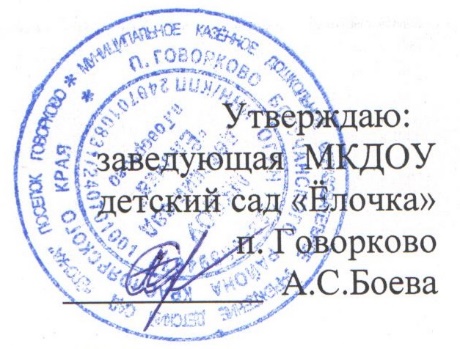 Список педагогов на аттестацию 2023-2024 г№ФИО аттестуемогодолжностьЗаявленная аттестацияСроки1Осипова Эмилия Леонидовнавоспитатель Первая квалификационная категорияАпрель 2024г2Перевощикова Виктория АлексеевнаПервая квалификационная категорияАпрель 2024г